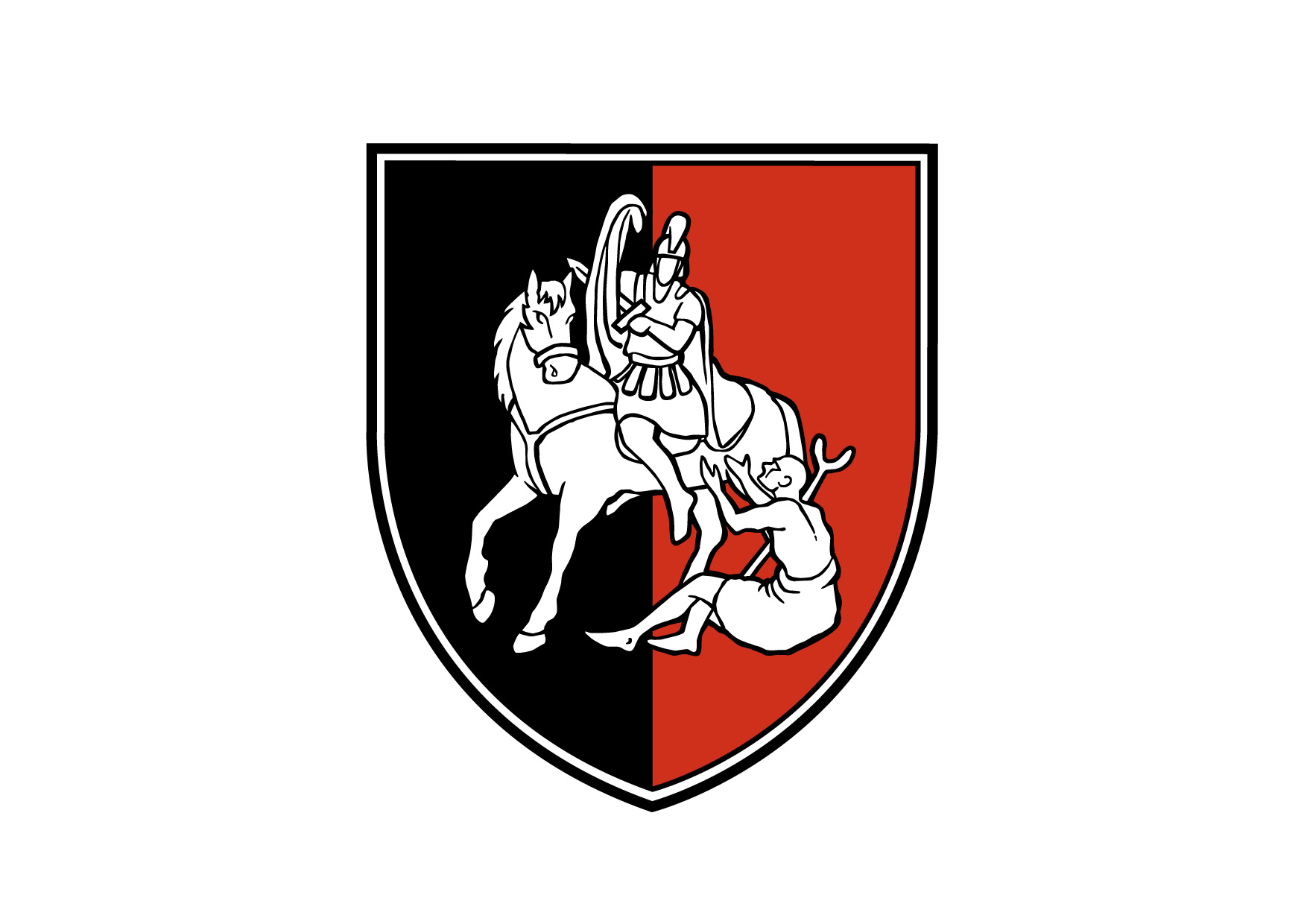 URLV2_06URLV2_06URLV2_06URLV2_06URLV2_06URLV2_06Občina Šmartno pri LitijiObčina Šmartno pri LitijiObčina Šmartno pri LitijiObčina Šmartno pri LitijiObčina Šmartno pri LitijiObčina Šmartno pri LitijiURLV2_06URLV2_06URLV2_06URLV2_06URLV2_06URLV2_06Občina Šmartno pri LitijiObčina Šmartno pri LitijiObčina Šmartno pri LitijiObčina Šmartno pri LitijiObčina Šmartno pri LitijiObčina Šmartno pri LitijiIzpisano: 05.12.2022 12:18:41Izpisano: 05.12.2022 12:18:41Izpisano: 05.12.2022 12:18:41Izpisano: 05.12.2022 12:18:41Izpisano: 05.12.2022 12:18:41Izpisano: 05.12.2022 12:18:41Občinska volilna komisijaObčinska volilna komisijaObčinska volilna komisijaObčinska volilna komisijaObčinska volilna komisijaObčinska volilna komisijaČas izr.: 05.12.2022 12:18:00Čas izr.: 05.12.2022 12:18:00Čas izr.: 05.12.2022 12:18:00Čas izr.: 05.12.2022 12:18:00Čas izr.: 05.12.2022 12:18:00Čas izr.: 05.12.2022 12:18:00Občinska volilna komisijaObčinska volilna komisijaObčinska volilna komisijaObčinska volilna komisijaObčinska volilna komisijaObčinska volilna komisijaStran: 1 od 1Stran: 1 od 1Stran: 1 od 1Stran: 1 od 1Stran: 1 od 1Stran: 1 od 1Stran: 1 od 1Stran: 1 od 1Stran: 1 od 1Stran: 1 od 1Stran: 1 od 1Stran: 1 od 1Številka: Številka: Številka: Številka: Številka: Številka: Številka: Datum: 05.12.2022Datum: 05.12.2022Datum: 05.12.2022Datum: 05.12.2022Datum: 05.12.2022Datum: 05.12.2022Datum: 05.12.2022Volitve županaVolitve županaVolitve županaVolitve županaVolitve županaVolitve županaVolitve županaVolitve županaVolitve županaIzid glasovanja za župana (po številu glasov)Izid glasovanja za župana (po številu glasov)Izid glasovanja za župana (po številu glasov)Izid glasovanja za župana (po številu glasov)Izid glasovanja za župana (po številu glasov)Izid glasovanja za župana (po številu glasov)Izid glasovanja za župana (po številu glasov)Izid glasovanja za župana (po številu glasov)Izid glasovanja za župana (po številu glasov)Izid glasovanja za župana (po številu glasov)Izid glasovanja za župana (po številu glasov)Izid glasovanja za župana (po številu glasov)Izid glasovanja za župana (po številu glasov)Izid glasovanja za župana (po številu glasov)Izid glasovanja za župana (po številu glasov)Izid glasovanja za župana (po številu glasov)Oddanih glasovnic:Oddanih glasovnic:Oddanih glasovnic:Oddanih glasovnic:Oddanih glasovnic:2.437Neveljavnih glasovnic:Neveljavnih glasovnic:Neveljavnih glasovnic:Neveljavnih glasovnic:Neveljavnih glasovnic:10Veljavnih glasovnic:Veljavnih glasovnic:Veljavnih glasovnic:Veljavnih glasovnic:Veljavnih glasovnic:2.427Izžrebana številkaIzžrebana številkaIzžrebana številkaKandidatKandidatKandidatKandidatKandidatKandidatKandidatŠtevilo glasovOdstotek glasov(%)Odstotek glasov(%)Odstotek glasov(%)11Blaž IzlakarBlaž IzlakarBlaž IzlakarBlaž IzlakarBlaž IzlakarBlaž IzlakarBlaž Izlakar1.30653,8153,8153,8122Rajko MeserkoRajko MeserkoRajko MeserkoRajko MeserkoRajko MeserkoRajko MeserkoRajko Meserko1.12146,1946,1946,19Občinska volilna komisija Občine Šmartno pri Litiji, Tomazinova ulica 2, Šmartno pri Litiji, 1275 Šmartno pri LitijiObčinska volilna komisija Občine Šmartno pri Litiji, Tomazinova ulica 2, Šmartno pri Litiji, 1275 Šmartno pri LitijiObčinska volilna komisija Občine Šmartno pri Litiji, Tomazinova ulica 2, Šmartno pri Litiji, 1275 Šmartno pri LitijiObčinska volilna komisija Občine Šmartno pri Litiji, Tomazinova ulica 2, Šmartno pri Litiji, 1275 Šmartno pri LitijiObčinska volilna komisija Občine Šmartno pri Litiji, Tomazinova ulica 2, Šmartno pri Litiji, 1275 Šmartno pri LitijiObčinska volilna komisija Občine Šmartno pri Litiji, Tomazinova ulica 2, Šmartno pri Litiji, 1275 Šmartno pri LitijiObčinska volilna komisija Občine Šmartno pri Litiji, Tomazinova ulica 2, Šmartno pri Litiji, 1275 Šmartno pri LitijiObčinska volilna komisija Občine Šmartno pri Litiji, Tomazinova ulica 2, Šmartno pri Litiji, 1275 Šmartno pri LitijiObčinska volilna komisija Občine Šmartno pri Litiji, Tomazinova ulica 2, Šmartno pri Litiji, 1275 Šmartno pri LitijiObčinska volilna komisija Občine Šmartno pri Litiji, Tomazinova ulica 2, Šmartno pri Litiji, 1275 Šmartno pri LitijiObčinska volilna komisija Občine Šmartno pri Litiji, Tomazinova ulica 2, Šmartno pri Litiji, 1275 Šmartno pri LitijiObčinska volilna komisija Občine Šmartno pri Litiji, Tomazinova ulica 2, Šmartno pri Litiji, 1275 Šmartno pri LitijiObčinska volilna komisija Občine Šmartno pri Litiji, Tomazinova ulica 2, Šmartno pri Litiji, 1275 Šmartno pri Litijie-mail: info@smartno-litija.sie-mail: info@smartno-litija.sie-mail: info@smartno-litija.sie-mail: info@smartno-litija.sie-mail: info@smartno-litija.sie-mail: info@smartno-litija.sie-mail: info@smartno-litija.sie-mail: info@smartno-litija.sie-mail: info@smartno-litija.sie-mail: info@smartno-litija.sie-mail: info@smartno-litija.sie-mail: info@smartno-litija.sie-mail: info@smartno-litija.si